Leadership Academy Application
2014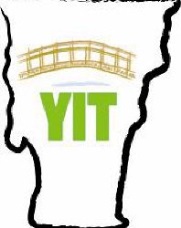 Name: Date of Birth:Mailing Address: 
Telephone Number:
E-mail Address: Town: Why do you want to attend the Leadership Academy 2014?What are your plans/dreams for the next five years?Brief description about the leadership activities that you have been involved in?What do you hope to get out of the Leadership Academy? 